Tema 7 EL HOMBRE Y SU RELACION CON LOS DEMÁS     El hombre es un Ser Sociable por naturaleza. Necesita a los demás y los demás le necesitan a él.  Comunicarse es una ley básica para el equilibrio individual y colectivo.     En esta lección estudiamos, el tema de la comunicación como valor humano y pretendemos con estas ideas caer en la cuenta de que la comunicación nos permite dar y recibir lo mejor que hay en nosotros. El mundo seria muy distinto si no hubiera posibilidades de comunicación y el mundo es lo que es la posibilidad de comunicarse.     La Antropología Se preocupa del hombre en cuanto es capaz de comunicarse y hace lo posible por facilitar los cauces de la comunicación. Por eso ayuda a promover valores y mensajes y estimula a quienes los cultivan.    Hablar, reir, compartir, trabajar, discutir, investigar, escribir, producir arte y exponer pensamientos, eso y mucho más es la comunicación y la relación con los demás.   GUIÓN­ RESUMEN      - - - - - - - - - - - - - - -      1. RELACIONES INTERPERSONALES               A) SUBJETIVISMO               B) COLECTIVISMO             C)  AFIRMACION DE LAS RELACIONES  INTERPERSONALES      2. FUNCIÓN ESENCIAL DEL LENGUAJE     3. CATEGORIAS DE LAS RELACIONES INTERPERSONALES               A)  EL CONOCIMIENTO PERSONAL                B)  EL AMOR "                C)  EL CONFLICTO                                   - - - - - - - - - - - - - - - - - - - - - - - - - - - - - - - -         “E| hombre no se convierte en hombre más que en una sociedad y solamente por la acción colectiva de la sociedad entera. No se emancipa del yugo de la naturaleza exterior más que por el trabajo colectivo o social.           Sin esa emancipación material, no puede haber emancipación intelectual y moral para nadie.           El hombre aislado no puede tener conciencia de su libertad. La libertad no es, pues, un hecho de aislamiento, sino de reflexión mutua;  no de conclusión, sino de alianza. Porque la libertad de cualquier individuo no es otra oosa que el reflejo de su humanidad o de su derecho humano en la conciencia de todos los hombres libres.               No soy verdaderamente libre, sino cuando todos los seres humanos que me rodean, hombres y mujeres, son verdaderamente libres. Porque la libertad de otro, lejos de ser un límite o la negación de mi libertad, es por el contrario su condición necesaria y su  confirmación. No me hago verdaderamente libre más que por la  libertad de los otros."        M. Bakunin.  La libertad     El hombre vive en el mundo, en su mundo, que es, por ello, mundo humano. Dentro del mundo humano y frente a las cosas, a las realidades materiales, destaca el "otro".     Sólo en la apertura a otros hombres nos realizamos en plenitud. El hombre sólo llega a su pleno desarrollo espiritual y personal dentro de la comunicación humana. Esta es la idea básica de la presente lección.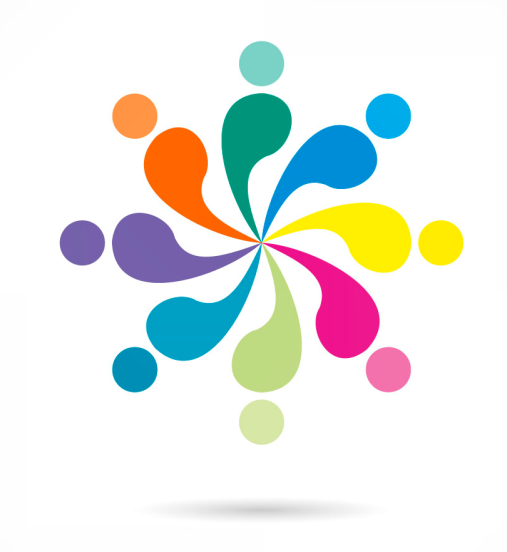 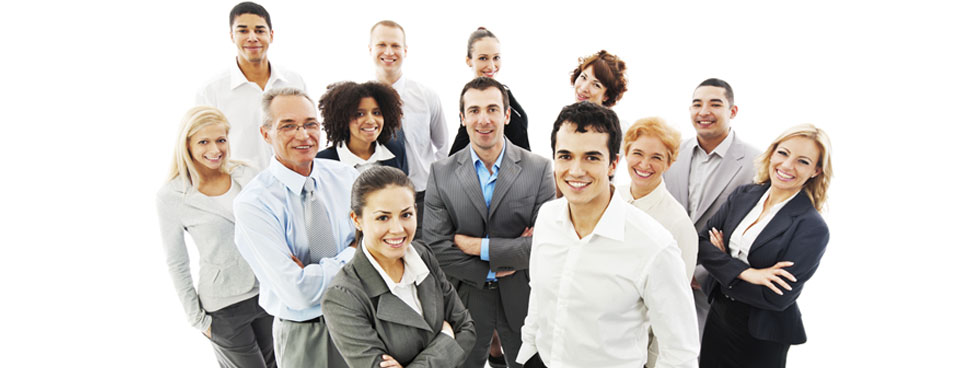 1. RELACIONES INTERPERSONALES    La importancia de las relaciones interpersonales no ha sido puesta de manifiesto en la  filosofía hasta nuestro siglo.A) SUBJETIVISMO   El giro subjetivista en el filosafar acaecido en la Edad Moderna no promocionó en absoluto las relaciones interpersonales del sujeto sino que manteniendo a éste en un ámbito casi exclusivamente epistemológico desembocó en un solipsismo exagerado.Pensamos, por ejemplo, en la antropología de Descartes, padre de la modernidad y padre del racionalismo. "Yo pienso, luego yo soy": he aquí el primer principio de la filosofía cartesiana, la primera verdad irreductible a su duda metódica. ¿Qué soy? - se pregunta  Y la respuesta es: yo soy "una substancia cuya total esencia es pensar". La existencia del yo se impone con certeza indudable, esto es, con evidencia, en el acto depensar.Descartes, al poner en el "yo pienso", en la "conciencia", el centro de su reflexión filosófica estableció un solipsismo radical. Cualquier solipsismo, no sólo el cartesiano, hace problemático el reconocimiento del otro.El solipsismo cartesiano, o expresado de otra manera, el individualismo que se inicia en la Edad Moderna, influye decisivamente en la Ilustración. Los filósofos ilustrados proclaman la libertad autónoma de la personalidad individual. Este derecho de la libertad autónoma es incorporado a la forma de gobierno del soberano absolutista. "Todo para el pueblo, pero sin el pueblo": he aquí el lema de los despotismos ilustrados. Los ciudadanos de las democaracias modernas pretenden esa misma libertad para la individualidad autónoma. El principio individualista sigue, pues, vigente; y son muchos los que hablan de la soledad del hombre en el seno de estas sociedades.  B) COLECTIVISMO    Frente a esta tendencia individualista que se inició, como acabamos de señalar en la Edad Moderna y que continua en nuestros dias en las sociedades capitalistas,  encontramos la tendencia colectivista, o lo que es lo mismo, el establecimiento de la primacia de la colectividad sobre el individuo Aunque tal concepción se remonte a Platón, en Hegel experimentó una renovación y reforzamiento. Pero no fue hasta Marx cuando el colectivismo fue reivindicado con radicalidad, no sólo a nivel filosófico e ideológico sino sobre todo a nivel social, político y económico.  El colectivismo en sentido estricto indica, pues, una determinada concepción social, política y económica. El colectivismo parte del fracaso de cualquier interpretación individualista del hombre. Quiere devolver al hombre a sí mismo, declarando propiedad colectiva a lo que antes dividía y aislaba a los hombre. La soledad quedará vencida cuando todos participen en todo y la colectividad provea a todas las necesidades de todos.Marx dice en la tesis Vl sobre Feuerbach en su libro ‛La ideología alemana" que la esencia del hombre "no es algo abstracto e inmanente a cada individuo. Es en su realidad, el conjunto de las relaciones sociales."La filosofía marxista es un "humanismo real", un "naturalismo consecuente"; expresiones con las que Marx designa la interna relación originaria entre la naturaleza y la actividad productiva o trabajo como expresión del ser del hombre.   Es así, a través de la concurrencia en la actividad sobre la naturaleza como el individuo humano se relaciona con el otro. La relación del hombre con el hombre está mediada por la relación del hombre con la naturaleza y depende de ella. Merced a este carácter fundante de la relación productiva, el desarrollo del modo de producción transforma necesariamente el mundo humano.El humanismo marxista es, pues, un materialismo, gran postulado de la antropología moderna. El mundo material, la relación práctico- productiva del hombre con la naturaleza, es el fundamento de la liberación colectiva del hombre. El encuentro y la comunión con el otro se hace siempre a través de las cosas. El valor de las relaciones interpersonales sólo se mide por la posibilidad de transformar el mundo.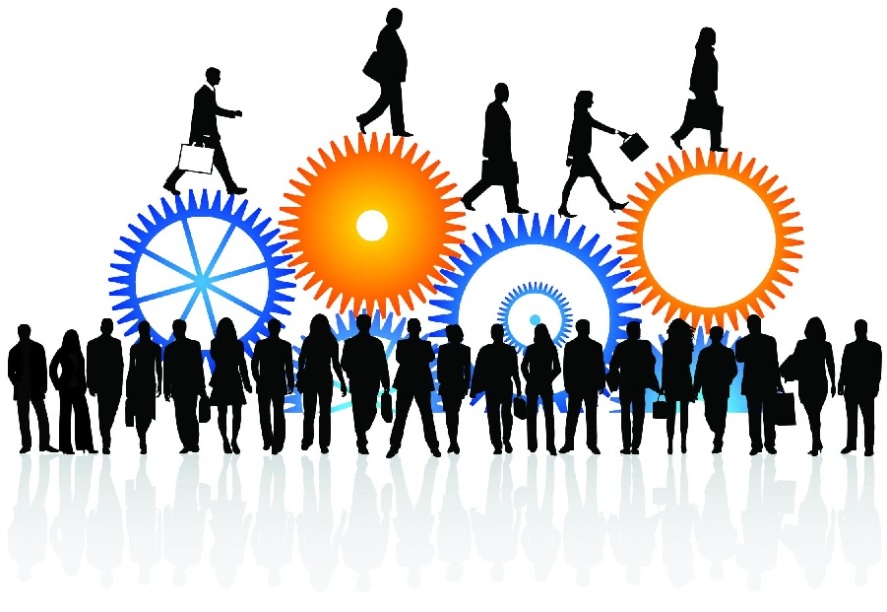 C) LA AFIRMACION DE LAS RELACIONES INTERPERSONALESEntre los filósofos del siglo XX que han centrado su reflexión filosófica en torno a las relaciones interpersonales destacan Martin BUBER (1878-1965) y Emmanuel Levinas (1906).  La filosofía de M. Buber (1878-1966) está centrada en la estructura dialogal o interpersonal del hombre. Su obra más importante es "Yo y Tú" publicada en 1922. Buber niega la reducción del hombre a una sola dimensión, esto es, a la relación con las cosas. Afirma la existencia de una nueva dimensión: la relación del hombre con el otro hombre. Si la relación del "yo” con las "cosas se pone de manifiesto en la experiencia y en el saber; la relación del "yo" con el "tú" se manifiesta en el encuentro y el diálogo.  Para Buber la relación con el tú es la relación por excelencia. En lo que respecta a la relación del hombre con las cosas M. Buber sigue planteándola en términois kantianos. En Kant es el yo (el yo en sentido trascendental) el que hace posible Ia experiencia del mundo. El conocimiento del hombre queda limitado al ámbito fenoménico y empírico, quedando la cosa en sí misma como desconocida.Muy diferente es la relación del yo con el tú. Esta relación se caracteriza por la inmediatez: el otro está inmediatamente presente, sin conceptos, sin fantasía. El tú, a diferencia de la cosa, no aparece jamás como sometido al yo o dependiente del yo. El encuentro del yo y del tú no es entonces inicialmente de tipo conflictivo. La relación entre el yo y el tú es de reciprocidad. En el encuentro el hombre se hace auténticamente yo y el otro auténticamente tú.La relación entre las personas no tiene ya como espacio u horizonte el mundo (como ocurría en el colectivismo marxista) sino al espacio interpersonal, intersubjetivo. Esta realidad interpersonal no está, por otra parte, separada del Dios creador que da ser al hombre. Por eso el encuentro con el tú es también el camino hacia Dios.La filosofía de E. Levlnas parte de una crítica radical y despiadada de la ecología basada en el "cogito" de Descartes y de la afirmación de la primacía del otro como verdad fundamental del hombre y lugar de sus dimensiones metafísico­reIigiosas. La primacía que el "yo" cartesiano concede a su relación con el mundo lleva: a nivel del conocimiento, que la realidad sea "construída" por la razón; a nivel ético, que la razón se convierta en legisladora; a nivel social y político, la idea de imperialismo; y a nivel metafísico y religioso, la negación de la trascendencia.La primacía que Levlnas, por el contrario, concede al otro implica dos cosas fundamentales:  1) La certeza del otro como otro se impone con su propia fuerza, e introduce así al hombre en una verdadera experiencia metatísica y religiosa.  2) El reconocimiento del otro no Se da Solamente a nivel intimista y privado, sino que debe ser esencialmente ético y objetivo: el otro exige ser reconocido en el mundo por el hecho de Ser constitutivamente un ser indigente.Ante todo hay que decir, según Levinas, que el otro se revela o se manifiesta. Su presencia es totalmente distinta de la de las cosas objetivas, que toman su forma específica en la medida en que quedan desveladas, esto es iluminadas por la razón. El conocimiento de las cosas es desvelamiento, que depende de la iniciativa y de la inventiva del hombre. Completamente distinto es el encuentro con el otro. El otro no está allí porque haya sido "pensando" por mí, o porque yo haya logrado formular ciertas teorías atrevidas que confirmen su existencia (método científico). El otro irrumpe en mi existencia, se impone por sí mismo, se asoma con su propia luz, presentándose con innegable certeza. Se asoma como verdaderamente "otro", esto es, como el Ser que no es constituido de ningún modo por mi razón. No puedo menos de reconocer su presencia.La certeza o reconocimiento del otro (a nivel metafísico y cognoscitivo) no puede separarse, según Levlnas, del reconocimiento concreto del otro en el mundo, esto es, no puede disociarse de la dimensión ética.El otro se revela ante todo como ser indigente: el pobre, la viuda, el niño, el hambriento, cualquier Ser humano que desea ser alguien frente a los demás y quiere verse tratado del mismo modo.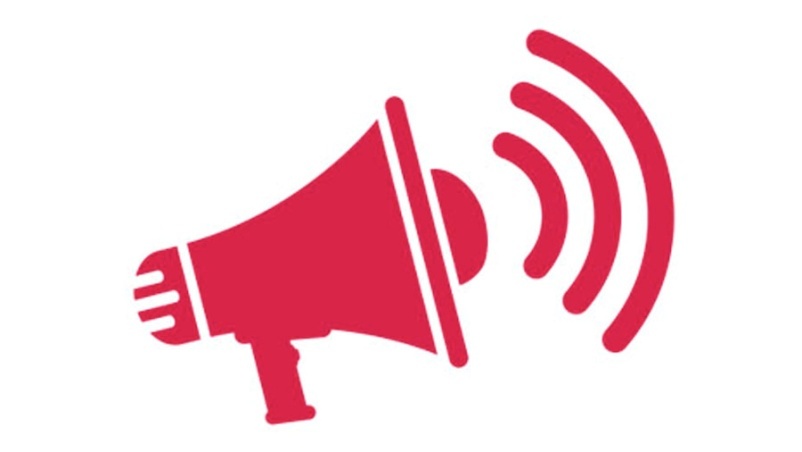 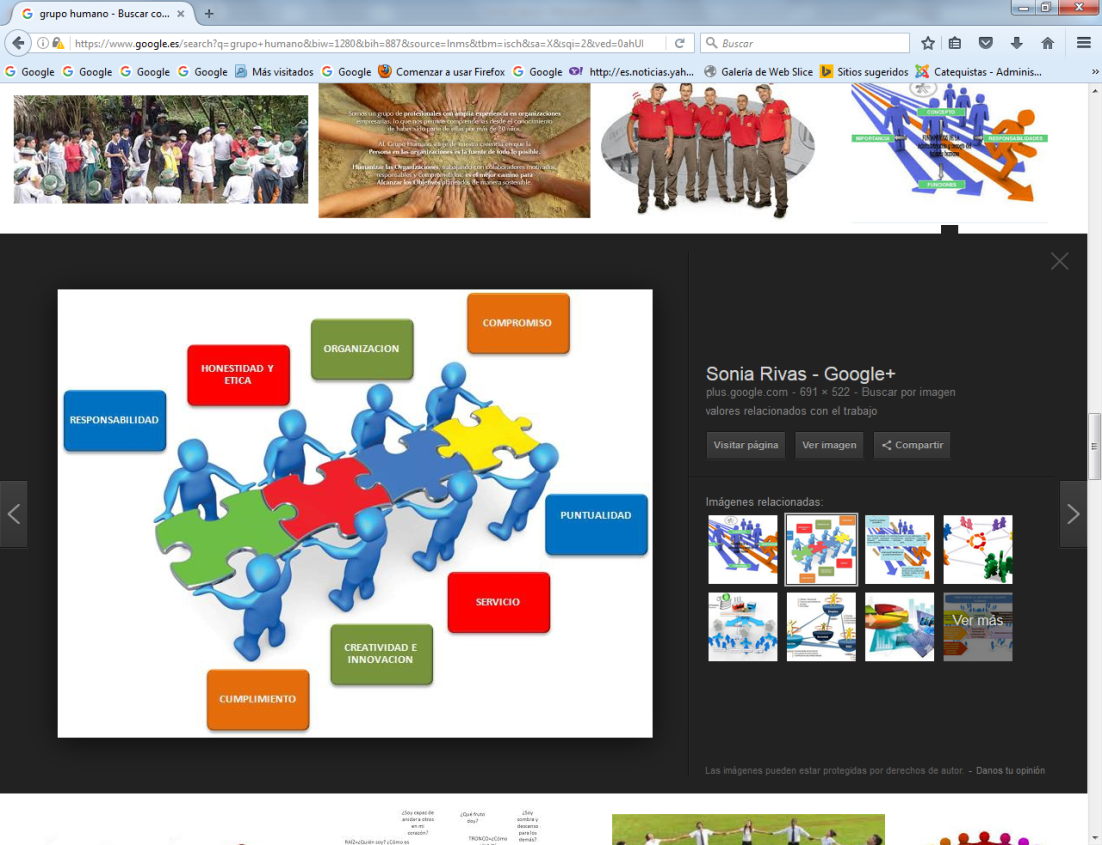 2. FUNCION ESENCIAL DEL LENGUAJEEl hombre es "ser con los demás" y "para los demás". Esto significa que el hombre no está nunca solo, que su existencia personal está siempre orientada hacia los demás, ligada alos demás, en comunión con los demás. El lenguaje es una de las manifestaciones humanas que revelan con más claridad la  estructura dialogal e interpersonal de la existencia. Y esto se da en un doble aspecto:      a) La palabra está inserta en el ámbito de las relaciones sociales.      b) La inteligencia personal no logra realizarse fuera de la palabra.   El lenguaje puede ser definido como un sistema de signos cuya función primaria es la comunicación entre organismos.En el acto de la comunicación mediante el lenguaje acontece la revelación del otro. Nos revelamos, nos manifestamos, nos damos a conocer a la otra persona cuando nos comunicamos con ella y sobretodo cuando esta comunicación se da a través de la palabra.Aristóteles decía en su obra ‛‘La Política":    "La razón por la cual el hombre es más que la abeja o cualquier animal gregario, un animal social es evidente: la naturaleza, como solemos decir, no hace nada en vano, y el hombre es el único animal que tiene palabra. La voz es signo del dolor y del placen y por eso la tienen también losdemás animales, pues su naturaleza llega hasta tener sensación de dolor y de placer ysignificársela unos a otros; pero la palabra es para manifestar lo œnveniente y lo dañoso, lo justo y lo injusto, y es exclusivo del hombre, frente a los demás animales, el tenen él sólo, el sentido del bien y del mal, de lo. justo y de lo injusto, etc., y la comunidad de estas cosas es lo que constituye la casa y la ciudad.”El lenguaje verbal puede entenderse, por tanto, y en un primer momento, como una facultad biológica y psicológica que poseen única y exclusivamente los individuos de la especie humana, y que por ello es característica de ésta. Se trata, pues de algo totalmente natural. El lenguaje, en cuanto facultad, pertenece a la estructura biopsíquica del ser humano.   Es producto, en definitiva, de determinados caracteres alcanzados en el curso de la evolución, entre los que hay que subrayar la complejidad del cerebro y la peculiar conformación de los órganos fonadores.  Pero esta facultad, con ser común a todoslos hombres y Característica de su naturaleza, ha dado lugar a una considerable varjedad de lenguas. El español, el inglés, el francés, constituyen maneras muy diferentes, de realizarse esa facultad. Las lenguas vienen determinadas por la cultura y la historia.El lenguaje no sólo es la forma más eminente de la comunicación personal por el cual los hombres nos adentramos en un determinado espacio cultural y espiritual acuñado por la historia, sino que hasta el pensamiento humano y su desarrollo se realiza en relación con ellenguaje.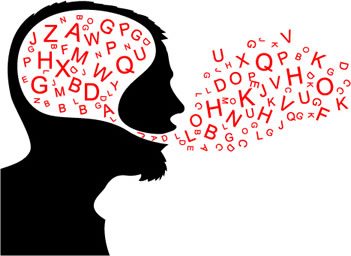 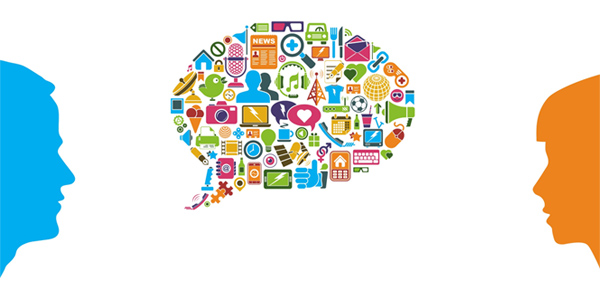 3. CATEGORIAS BASICAS DE     LAS RELACIONES INTERPERSONALESA) EL CONOCIMIENTO PERSONALComo ha establecido Levinas hay una diferencia fundamental entre el conocimiento personal y el conocimiento de las Cosas. Mientras que el otro se revela o se manifiesta de manera inmediata por sí mismo las cosas del mundo material se revelan en la medida en que son pensadas por nosotros.    Sin este acto de pensamiento nuestro las cosas no serían para nosotros. Por el contrario el otro esta ahí con una presencia ineludible y totalmente independiente de la mía.El conocimiento personal es la forma más rica, profunda y completa de conocimiento, por ser el único que nos permite penetrar en el ser personal del otro.En una autocomunicación libre, el otro hombre nos facilita una mirada a su propia vida personal, a sus pensamientos y sentimientos, a sus ideas y aspiraciones.El conocimiento personal, para que Se dé verdaderamente, exige que nos abramos al otro en confianza y sinceridad. Sin la fe y la confianza frente a la libre automanifestación del otro difícilmente será posible el conocimiento personal.     Hemos de penetrar en él con inteligencia compartiendo su propio pensar, sentir y querer. El conocimiento personal no es sólo la forma más rica de conocimiento sino también la más básica y esencial.B) EL AMORLas relaciones interpersonales no se agotan en el conocimiento sino que se completan realmente en el amor. La estructura interpersonal resalta con mayor claridad, cuando seconsidera la función del amor en la existencia humana.Tanto el amor que un ser humano recibe de los demás como el amor que les da a los otros ilustran la misma dimensión interpersonal de la existencia. El amor de los demás, el amor recibido de los demás es uno de los factores más determinantes para el desarrollo y equilibrio de la persona. Así por ejemplo, el niño que no ha recibido amor no sólo no llega a madurar en sus sentimientos, sino que puede caer en cualquier trastorno psicológico: incertidumbre acerca de sus verdaderos sentimientos;complejos de todo tipo, como el de inferioridad; imposibilidad de ordenarse a los demás y de vivir en contacto con ellos. Cuando más temprana sea la edad en que ha faltado el amor más graves y profundas serán las huellas de tal carencia.Se han dado casos, igualmente, que hombres y mujeres adultos el día que tienen la impresión de que no hay nadie en el mundo que los aprecie, caen en la sensación de que el vacío absoluto invade su existencia.Dar amor, el amor activo a los demás, no menos que el amor que se recibe de los demás, resulta indispensable para la realización del hombre.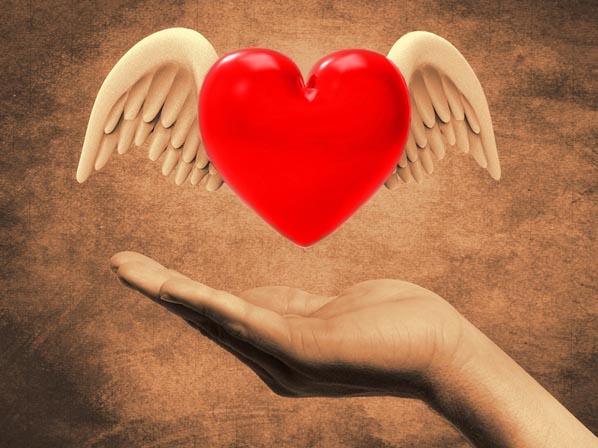  Así lo expresa E. Schillebeeckx en su libro ‘‛Dios y el hombre":  "El hombre es un ser que no se realiza a sí mismo más que entregándose a los demás; que no se posee a sí mismo más que abriéndose a su prójimo. . . La persona no se realiza, no se perfecciona interiormente más que en la intersubjetividad de  las relaciones "yo­tú" en el seno del mundo." El amor puede y debe ser entendido de diversos modos:a) Amor conyugal     Muchas personas sólo utilizan la  palabra "amor" en el contexto del "amorconyugal", esto es, en la vida y relación de pareja. Sin quitar importancia al amor conyugal veremos que hay otros modos de amor no menos importantes.El amor conyugal, como relación entre dos individuos humanos, es necesaria y generalmente una relación única, es decir, es referido a una sola persona. La  peculiaridad del amor conyugal es la de ser amor sexual. Hombre y mujer secomplementan y completan en la relación "sexual­amorosa. El amor conyugase ve recompensado y colmado con los hijos que vienen aser la manifestación más patente de dicho amor.b) Amor paterno-filial y materno ­ filialEl amor de padres a hijos puede ser considerado como otra clase de amor. Queremos distinguir, siguiendo a Erich Fromm en su libro “El arte de amar",  entre amor paterno-filial y materno - filial. O Mientras que el amor de una madre hacia sus hijos - varones o hembras- es siempre un amor incondicionado, el amor  del padre es siempre un amor condicionado (dce Erich Fromm).   La existencia de la maternidad - embarazo y parto- es exclusiva de las mujeres. Esto hace que la madre quiera a sus hijos de manera incondicional, esto es, una madre no espera nada de sus hijos; los quiere simplemente porque son sus hijos.Por el contrario, un padre siempre espera algo de sus hijos: que desarrolle unas determinadas habilidades, que alcancen unas determinadas metas, etc. Su amor será, pues, condicionado, como premio o recompensa a las satislacciones que le aporten sus hijos.c) Amor de benevo/encíaEl amor de benevolencia queda enmarcado dentro del concepto cristiano "caritas" (amor de caridad). Bajo esta denominación entendemos el amor al prójimo. El prójimo es cualquier ‘tú". El "yo" que ama verdaderamente desea ante todo la existencia del "tú" y quiere además el desarrollo autónomo del "tú". Es práctica actual reducir el amor a la mera forma de contacto afectivo: amor conyugal, amor de padres a hijos, de hijos a padres, amistad,  El amor de benevolencia no queda reducido a estos estrechos límites. Sin necesidad de desarrollar intensas muestras afectivas es posible promover diversas formas de caridad que buscan eficazmente el bien del otro, de cualquier otro, del prójimo.En general, cualquier amor, no sólo el de benevolencia, para que sea auténtico ha de ser:- lncondicionado; esto es, no ha de dirigirse al tener del otro, sino Únicamente al otro como persona, tal como es;- desinteresado; esto es, no buscar la propia ventaja o enriquecimiento: pues, cualquier forma de manifestación interesada es contraria al amor;- fiel; esto es, no traicionar nunca la coniianza y la fe depositada en la otra persona manteniendo una verdadera fidelidad que pretende, por encima de todo, la realización del otro.d) Amor religioso, a Dios, a sus cosasEl hombre está abierto al otro y sólo en el otro se encuentra a Sí mismo. Dicho de otro modo: sólo transcendiéndose en busca del otro llega el hombre a alcanzar su propia esencia, a realizarse en plenitud. Cada uno de nosotros poseemos un valor absoluto como persona que somos. Este valor absoluto queda afirmado en la medida en que en nuestras relaciones interpersonales nos reconocemos en el otro, es decir, cuando al situarnos frente al otro reconocemos igualmente su valor absoluto como persona.El otro hombre, con el que cotidianamente nos encontramos en nuestro mundo, es pues, la meta relacional primera y preferente de nuestro conocimiento, querer y actuación que nos provoca a la respuesta de valor personal. No obstante esta actitud de apertura y transcendencia no se ve plenamente satisfecha en el otro hombre, finito y limitado al igual que nosotros, sino que en su intención suprema Señala al valor absoluto y personal de Dios. Como dice Emerich Coreth en su obra "¿Qué es el hombre?":   "Lo que el amor humano significa en un sentido más pleno sólo puede realizarse de cara al Dios infinito y personal, de cara al Dios infinitamente amoroso y digno de ser amado, y de cara al otro hombre sólo cuando se le conoce y ama ala luz del amor divino."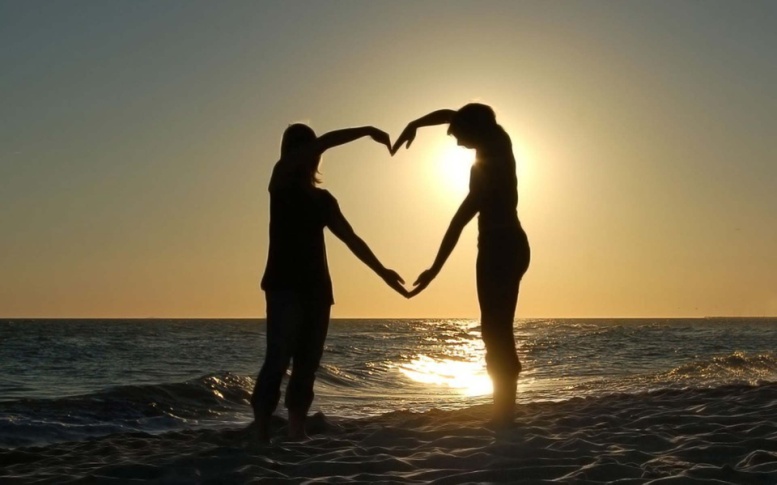 c) EL CONFLICTOEl conflicto es una forma de intersubjetividad que no podemos ignorar. Toda la historia de la humanidad atestigua que la convivencia entre los hombres está muy lejos de estar levantada sobre la paz, el afecto, la fraternidad. Las guerras, las luchas, los enfrentamientos, la violencia humana en general, han sido y, lo que es más grave y lamentable, siguen siendo,acontecimientos constantes en las vidas de los hombres.Hegel, Marx y Sartre han sido los filósofos que mayor relieve han concedido al conflicto como forma fundamental de la convivencia humana.Para Hegel los conflictos surgen necesariamente. En la dialéctica del amo y del esclavo explica cómo los conflictos surgen porque el valor y el poder del hombre (el amo) existen solamente en la medida en que niegan al otro intentando someterlo (el esclavo).Karl Marx (1818-1883) siguiendo a Hegel, dirá que el motor de la historia es la contradicción en que entran las fuerzas productivas con las relaciones de producción, o lo que es lo mismo, la lucha de clases.   En la Sociedad capitalista la clase dominante son los capitalistas, propietarios de los medios de producción, y la clase dominada son los trabajadores, que Sólo poseen su trabajo. La futura sociedad comunista a la que dará paso la sociedad capitalista tras la revolución socialSerá una sociedad sin clases en la que, consecuentemente, desaparecerá el conflicto.    Sartre expreas el conflicto entre los hombres en la frase ‛eI infierno son Ios  otros”,  que pone en boca de uno de los personajes de su obra teatral "A puerta cerrada".La tradición cristiana nos ha transmitido la imagen del infierno como el reino del "diablo" o del "demonio" donde las almas pecadoras se consumen en el fuego eterno. El existencialismo de Sartre es un existencialismo ateo. El infierno, nos dice, no tiene que ver ni con diablos, ni con fuegos, ni con parrillas; el infierno son los otros hombres con quienes tenemos que vlvlr día a día y de cuya compańla no podemos escapar.Desde la Psicología, Slgmund Freud (1856-1939), padre del psicoanálisis, también ha hablado del conflicto. Freud trata de justificarlo biológicamente. En su tercera y definitiva teoría de los instintos humanos o pulsiones reconoce que junto al instinto de vida o eros hay un instinto de muerte, de agresividad o Thánatos. Hay que decir que la Primera Guerra Mundial influyó decisivamente en esta concepción freudiana de los instintos humanos. El conflicto es una forma real de intersubjetividad. El conflicto, considerado en sí mismo como expresión de la agresividad humana, es reprobable en todas sus manifestaciones. Aún reconociendo Cierto grado de agresividad connatural al hombre creemos que ha de buscar los cauces oportunos para dominarla y controlarla.No obstante creemos también pertinente el conflicto cuando lo que se persiguerealmente sea la realización humana. No faltan quienes opinan que el amor mismo no es  inconciliable con el conflicto. El amor auténtico, que quiere el bien objetivo y real del otro, sesituará en contra de las alienaciones a las que el otro puede estar ligado y que a veces de fiende encarnizadamente.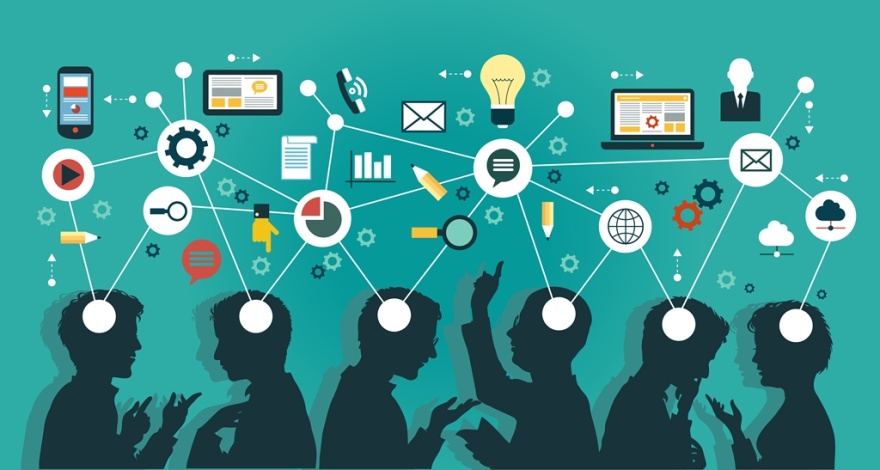 